                            Remote Learning Policy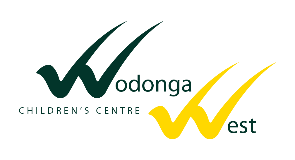 PurposeThis Policy explains the expectations for students and families during the period of remote learning from home.  Scope: COVID-19 has dramatically affected local communities and schools all around the world. This Pandemic has meant that schools may not be able to operate as normal and that the need to practise social distancing and isolation interrupts the daily running of the school. This means teaching and learning programs will need to be offered in different forums. Remote teaching and learning programs will differ from school to school, just as onsite programs vary between schools.  This policy sets out the guidelines for a basic level of teaching and learning to be continued at home. PolicyWork expectations Grades F-2: The focus of learning for students aged Foundation – Yr 2 are: Literacy activities which will take a total of 45-60 min per day. Activities will be focused on reading, writing, speaking and listening. Numeracy activities which will take a total of 30-45 min per day. Activities will be focused on basic counting and measuring activities that can be done using every day materials.  Play based learning activities which will take a total of 30-45 min per day. These include arts, crafts, music, construction, games that can occur in all settings. Physical activities which will take a total of 30-45 min per day. Activities will focus on simple exercises and games that can be played indoors and smaller spaces.Work expectations Grades 3- 6: The focus of learning for students aged Grade 3 – 6 are: Literacy activities which will take a total of 45-60 min per day. Activities will be focused on reading, writing, speaking and listening.Numeracy activities which will take a total of 30-45 min per day. Physical activities which will take a total of 30-45 min per dayOther learning activities that incorporate key areas such as science and technologies, arts, health and languages for 60 min per day.  School Communication: School’s will provide an outline of the tasks to be completed on a weekly timetable for families to follow Resources that are needed for completion of work e.g. worksheets will be provided where possible in hard copy or via online programs (Class Dojo/ Compass)Links to additional resources will be provided to families to access if they wish School will make contact daily with families/students through forums such as Class Dojo, email and Compass. Feedback to students about work completed at home will be provided. Further information and resources Visit the DET website for learning at Home:https://www.education.vic.gov.au/parents/learning/Pages/home-learning.aspxReview period This policy was developed 26th March 2020 and is scheduled for review in March 2023